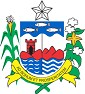                                                                                        SECRETARIA DE ESTADO DA EDUCAÇÃO